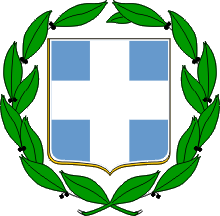 ΕΛΛΗΝΙΚΗ ΔΗΜΟΚΡΑΤΙΑΥΠΟΥΡΓΕΙΟ ΝΑΥΤΙΛΙΑΣ & ΝΗΣΙΩΤΙΚΗΣ ΠΟΛΙΤΙΚΗΣΑΡΧΗΓΕΙΟ ΛΙΜΕΝΙΚΟΥ ΣΩΜΑΤΟΣ - ΕΛΛΗΝΙΚΗΣ ΑΚΤΟΦΥΛΑΚΗΣΚΛΑΔΟΣ ΑΣΦΑΛΕΙΑΣ ΚΑΙ ΑΣΤΥΝΟΜΕΥΣΗΣΔΙΕΥΘΥΝΣΗ  ΔΙΩΞΗΣ ΝΑΡΚΩΤΙΚΩΝ & ΛΑΘΡΕΜΠΟΡΙΟΥΠΙΝΑΚΑΣ ΚΑΤΑΣΧΕΣΕΩΝ ΝΑΡΚΩΤΙΚΩΝ ΜΑΪΟΥ 2024ΑΡΜΟΔΙΑ ΑΡΧΗ  ΛΙΜΕΝΙΚΟ ΣΩΜΑΥΠΟΘΕΣΕΙΣ32ΚΑΤΗΓΟΡΗΘΕΝΤΑ ΑΤΟΜΑΣΥΛΛΗΦΘΕΝΤΑ ΑΤΟΜΑ3434ΚΑΝΝΑΒΗα) ΚΑΤΕΡΓΑΣΜΕΝΗ ΚΑΝΝΑΒΗβ) ΑΚΑΤΕΡΓΑΣΤΗ ΚΑΝΝΑΒΗγ) ΣΠΟΡΟΙ ΚΑΝΝΑΒΗΣ37,76 gr776,26 gr9 τμχ5. ΟΠΙΟΥΧΑ - ΟΠΙΟΕΙΔΗ     ΗΡΩΙΝΗ2849,55 gr6. ΔΙΕΓΕΡΤΙΚΑ      ΚΟΚΑΪΝΗ0,6 gr 7. ΗΡΕΜΙΣΤΙΚΑ (Γενικά)22 δισκία